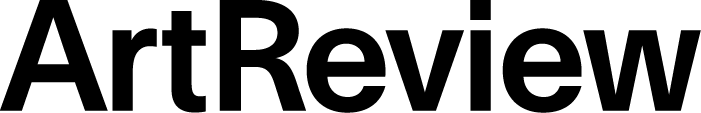 Galerie Rudolfinum x ArtReview 20242024 Advertising CampaignCreated by:xxxxxArtReviewPrepared for:xxxxxGalerie RudolfinumBooking ConfirmationDate: 04 Jan 2024	Booking ref: #4338Dear xxxxx,Please accept the following as confirmation of your booking. If you have any queries about any of the details set out below please contact me directly.All details in relation to the supply of advertising material, including specifications and dates are on provide on the sections that follow, if you have any further questions please email Production. For all financial queries please contact xxxxx.Many thanks again for your booking, xxxxxArtReview ArtReview Asia1 Honduras Street London EC1Y 0TH, UK+44 (0)20 7490 8138artreview.com–––––––––––––––––––––––––––––––––––––––––––––––––––––––––––––––––––––––––––––––––––––––––Client detailsName:	xxxxxCompany:	Galerie RuldofinumAddress:	Alsovo nabrez1 79/12 Praha110 00CZVAT no: CZ00023264Email: Tel:xxxxxSend invoice to:	  Client	  Agency (enter below)	  Other (enter below)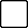 Send invoice to Oxana Ondrickova ondrickova@rudolfinum.org cc'ing ostadalova@rudolfinum.orgBooking detailsBelow are the details of the campaign that is being booked with us. Please check these details carefully and advise of any changes:All totals are subject to VAT where applicableConditions of booking and cancellation policyPayment terms: within 30 days upon receipt of invoiceCancellations must be made four weeks prior to the copy deadline.Please note that all orders are subject to our terms of acceptance which are outlined on the following page.TaxesVAT or Sales Tax will be added where applicable. For European customers if you wish to pay your VAT locally then please request for your VAT No. to be quoted aboveOur detailsArt Review Ltd.1 Honduras Street, London EC1Y 0TH United KingdomRegistered in England: 02720767 VAT No. 603166081Conditions of acceptanceIn these conditions the term ‘Advertiser’ means the party who books the space and is thus responsible for payment. The term ‘Publisher’ means the Proprietor of the publication, Art Review Ltd. All advertisement orders are subject to acceptance in writing from the Head Office of the PUBLISHER or the PUBLISHERS accredited representative and are subject to the following conditions:The PUBLISHER reserves the right to refuse, amend, withdraw or otherwise deal with all advertisements submitted, at the PUBLISHERS absolute discretion and without explanation. All advertisements must comply with the The Advertising Standards Authority Committee of Advertising Practice (CAP).The PUBLISHER will not be liable for any loss or damage consequential or otherwise occasioned by error, late publication or the failure of an advertisement to appear from any cause whatsoever. Whilst every effort will be made to meet requirements regarding the positioning of an advertisement, the PUBLISHERS cannot guarantee specific positions unless a special surcharge has been agreed.The ADVERTISER will indemnify the PUBLISHER against any damage and/or expense, which the PUBLISHER may incur as a direct or indirect consequence of the ADVERTISERS announcement.In no circumstances does the placing of an order confer the right to renew on similar terms.The PUBLISHER reserves the right to increase advertisement rates at any time or to amend the terms of contract as regards space or frequency of insertion. In such an event the ADVERTISER has the option of canceling the balance of the contract without surcharge. The ADVERTISER under contract at the time of a rate increase announcement will be protected at contracted rates for a period to 60 days from the date of notice of increase.CANCELLATION DEADLINES. ALL CANCELLATION DEADLINES MUST BE RECEIVED IN WRITING not later than 4 weeks preceding copy deadline.If the ADVERTISER cancels the balance of a contract, except in the circumstances stated in paragraph 5, all unearned series discount will be surcharged.Series discounts apply only to orders placed in advance and cannot be granted retrospectively.The ADVERTISER is solely responsible for supplying advertisement copy for all orders placed. The PUBLISHER reserves the right to charge the rate as booked if the copy fails, for whatever reason, to meet all copy specifications and deadlines.Where the ADVERTISER has undertaken to supply inserts which have been accepted and approved by the PUBLISHER reserves the rightto charge the rate agreed if the inserts fail to arrive at the agreed time and place for insertion.Credit accounts are strictly net and must be settled within 30 days of the date of invoice. If an account is overdue the PUBLISHER reserves the right to suspend insertions. Recognized Advertising agencies are allowed 10% commission on quoted rates provided payment is made by the due date in accordance with the terms and conditions shall render an agency liable to a reduction in commission of 10% on gross rate when a sum owing has not been paid by the due date.The PUBLISHER reserves the right to notify the Periodical Publishers Association of all accounts remaining unpaid after reasonable attempts have been made to collect sums due to the PUBLISHER.Copy must be supplied without application from the PUBLISHER. In the event of copy instructions not received by the copy date thePUBLISHER reserves the right to reproduce copy it considers relevant to the advertiser.The PUBLISHER cannot accept for changes in dates of insertion and/or copy unless these are confirmed in writing and in time for changes to be made. The PUBLISHER reserves the right to charge for any additional expense involved in such changes.Two voucher copies will be provided for each advertisement published but the PUBLISHER will also supply tear sheets or a digital copy ofthe advert or publication if required.The ADVERTISER shall be responsible for the insurance of all artwork and other advertisement material delivered by the ADVERTISER to the PUBLISHER and the PUBLISHER cannot accept any liability for any loss or damage.The PUBLISHER reserves the right to destroy all materials which have been in ArtReview’s (or their printers) custody for six monthsprovided that the ADVERTISER, or his agency, has not given instructions to the contrary. The PUBLISHER may exercise this right without further notice to the ADVERTISER.GOVERNING LAW. Contracts for the sale of goods shall be deemed to have been made in England and the construction validity, and the performance of such contracts shall be governed in all respects by English law except where inconsistent with these conditions.Print advertising deadlinesArtReview 2024 IssuesArtReview Asia 2024 Issues*UK and most of Europe. Asia/US/ROW will vary due to shipping datesOnline advertising deadlinesWhere possible, please supply your material to us 5 working days prior to your agreed start, send or post date. This will allow us time to check and test the creative.Confirmation of orderTo confirm your booking, please sign and date below. A copy of the the order will be emailed to you for your records.Agreed and accepted by:Galerie Ruldofinum	Date:xxxxx21 Jun 2024Specifications and supply of advertising materialSpecifications for the creation and supply of both print and online advertising can be downloaded here.A member of our production will be in touch with you shortly to discuss the delivery, if you would like them to contact a different person in your organisation, a creative or design agency, please supply the details below:xxxxxSignature CertificateReference number: FU5N8-CUMXF-5LPCY-YJJJASigner	Timestamp	SignatureDocument completed by all parties on: 21 Jun 2024 08:29:00 UTCPage 1 of 1NamePriceQTYSubtotalHalf Page - March 2024 issue€1,134.001€1,134.00Full Page - October 2024 issue€2,200.001€2,200.00Subtotal€3,334.00Discount€0.00Tax€0.00Total€3,334.00Issue titleBookingMaterialOn Sale*January & February8 January12 January1 FebruaryMarch12 February16 February7 MarchApril11 March15 March4 AprilMay8 April12 April2 MaySummer13 May17 May6 JuneSeptember5 August9 August29 AugustOctober2 September6 September26 SeptemberNovember7 October11 October31 OctoberDecember4 November8 November28 NovemberIssue titleBookingMaterialOn Sale*Spring26 February1 March21 MarchSummer27 May31 May20 JuneAutumn12 August16 August6 SeptemberWinter23 September27 September17 October